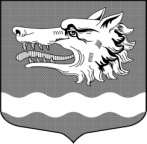 СОВЕТ ДЕПУТАТОВ                                          МУНИЦИПАЛЬНОГО ОБРАЗОВАНИЯРаздольевское сельское поселение муниципального образования Приозерский муниципальный район Ленинградской областиРЕШЕНИЕ27 февраля 2023 года                                                                                    № 195Об отмене решения совета депутатов от 29.09.2021 года № 130 «Об утверждении   положения о муниципальном контроле  за исполнением единой теплоснабжающей организацией обязательств по строительству, реконструкции и (или) модернизации объектов теплоснабжения на территории муниципального образования Раздольевское сельское поселение муниципального образования Приозерский муниципальный район Ленинградской области»В соответствии с Федеральным законом от 06.10.2003 № 131-ФЗ «Об общих принципах организации местного самоуправления в Российской Федерации», Федеральным законом от 27.07.2010 №190-ФЗ «О теплоснабжении»,  Уставом муниципального образования Раздольевское сельское поселение муниципального образования Приозерский муниципальный район Ленинградской области, совет депутатов муниципального образования Раздольевское сельское поселение муниципального образования Приозерский муниципальный район Ленинградской области (далее - Совет депутатов) РЕШИЛ:1. Решение совета депутатов муниципального образования Раздольевское сельское поселение муниципального образования Приозерский муниципальный район Ленинградской области от 29.09.2021 года №130 «Об  утверждении положения о муниципальном контроле за исполнением единой теплоснабжающей организацией обязательств по строительству, реконструкции и (или) модернизации объектов теплоснабжения на территории муниципального образования Раздольевское сельское поселение муниципального образования Приозерский муниципальный район Ленинградской области» отменить.	2. Опубликовать данное постановление в официальных средствах массовой информации. 	3. Решение вступает в законную силу после его официального опубликования (обнародования).Глава муниципального образования                                                 А.В. ДолговИсп.: А.Ш. Шехмаметьева, 66-718Разослано: дело-1, прокуратура-1.